เอกสารแนบ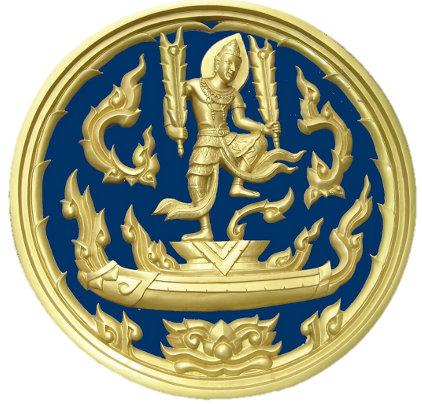 หลักเกณฑ์การคัดเลือกผู้ประพฤติตนตามหลักประมวลจริยธรรมของกระทรวงพาณิชย์ ประจำปี 2563หลักเกณฑ์การคัดเลือกผู้ประพฤติตนตามหลักประมวลจริยธรรม 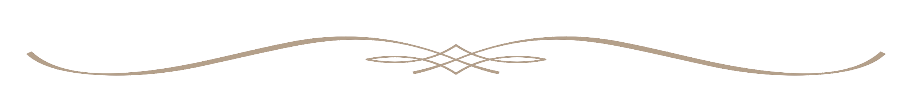 ของกระทรวงพาณิชย์ ประจำปี 2563๑. หลักการและเหตุผลกระทรวงพาณิชย์ได้ให้ความสำคัญในการส่งเสริมบุคลากรของกระทรวงให้ตระหนักถึงคุณค่า การมีเกียรติและศักดิ์ศรีแห่งการเป็นเจ้าหน้าที่ของรัฐที่ดี มีความประพฤติปฏิบัติตนชอบด้วยคุณธรรม ศีลธรรม จรรยาข้าราชการ จึงได้ให้มีการคัดเลือกผู้ประพฤติตนตามหลักประมวลจริยธรรมของกระทรวงพาณิชย์ ประจำปี 2563 เพื่อเป็นการส่งเสริมคุณธรรม จริยธรรม และยกย่องบุคลากรผู้ที่มีความประพฤติปฏิบัติตนเป็นแบบอย่างที่ดีสืบไป“หน่วยงาน” หมายถึง หน่วยงานในสังกัดกระทรวงพาณิชย์“คณะกรรมการจริยธรรม” หมายถึง คณะกรรมการจริยธรรมประจำส่วนราชการนั้นตามที่สำนักงาน ก.พ. ประกาศแต่งตั้ง ๒. วัตถุประสงค์2.1 เพื่อยกย่องข้าราชการผู้ประพฤติปฏิบัติตามประมวลจริยธรรม และจรรยาข้าราชการและสร้างขวัญกำลังใจในการปฏิบัติงาน2.2 เพื่อเผยแพร่เกียรติคุณผู้ประพฤติปฏิบัติตนเป็นแบบอย่างที่ดีตามมาตรฐานคุณธรรม จริยธรรม และจรรยา ให้เป็นที่ปรากฏต่อสาธารณะ2.3 เพื่อปลูกฝังจิตสำนึกและค่านิยมให้ยึดมั่นในความซื่อสัตย์สุจริตและถูกต้องชอบธรรมในการปฏิบัติงาน โดยมุ่งผลสัมฤทธิ์ต่อภารกิจของทางราชการ2.4 เพื่อสร้างแรงบันดาลใจให้บุคลากรของกระทรวงพาณิชย์ ให้มีความเชื่อมั่นศรัทธาในความดียึดมั่นคุณธรรม จริยธรรม3. เป้าหมายข้าราชการ พนักงานราชการ ลูกจ้างประจำของกระทรวงพาณิชย์ ในส่วนกลาง ส่วนภูมิภาค และต่างประเทศ 4. คุณสมบัติของผู้ที่จะได้รับการคัดเลือก	4.1 เป็นข้าราชการ พนักงานราชการ และลูกจ้างประจำในสังกัดกระทรวงพาณิชย์	4.2 มีอายุราชการไม่น้อยกว่า 3 ปี	4.3 ไม่เคยถูกกล่าวหา ร้องเรียน ทั้งทางวินัยหรืออาญา เว้นแต่กรณีกระทำโดยประมาทหรือลหุโทษที่ไม่ทำให้ราชการได้รับความเสียหายอย่างร้ายแรง	4.4 เป็นผู้ประพฤติปฏิบัติตนเป็นแบบอย่างที่ดีในการปฏิบัติงานด้วยความซื่อสัตย์ สุจริต ยึดมั่นในคุณธรรม จริยธรรม ให้เป็นไปตามประมวลจริยธรรมข้าราชการพลเรือน โดยมีพฤติกรรมที่แสดงให้เห็นชัดเจนเชิงประจักษ์ ดังนี้- ยึดมั่นในจริยธรรมและยืนหยัดกระทำในสิ่งที่ถูกต้องและเป็นธรรม - มีจิตสำนึกที่ดีและรับผิดชอบต่อหน้าที่เสียสละ ปฏิบัติหน้าที่ด้วยความรวดเร็ว โปร่งใส และสามารถตรวจสอบได้ 		- สามารถแยกเรื่องส่วนตัวออกจากตำแหน่งหน้าที่และยึดถือประโยชน์ส่วนรวมของประเทศชาติเหนือกว่าประโยชน์ส่วนตน 		- ละเว้นจากการแสวงหาประโยชน์ที่มิชอบ โดยอาศัยตำแหน่งหน้าที่ และไม่กระทำการอันเป็นการขัดกันระหว่างประโยชน์ส่วนตนและส่วนรวม 		- การเคารพและปฏิบัติตามรัฐธรรมนูญและกฎหมายอย่างตรงไปตรงมา - ปฏิบัติหน้าที่ด้วยความเที่ยงธรรมเป็นกลางทางการเมือง ให้บริการแก่ประชาชน โดยมีอัธยาศัยที่ดี และไม่เลือกปฏิบัติโดยไม่เป็นธรรม - ปฏิบัติตามกฎหมายว่าด้วยข้อมูลข่าวสารของทางราชการอย่างเคร่งครัดและรวดเร็วไม่ถ่วงเวลาให้เนิ่นช้า และใช้ข้อมูลข่าวสารที่ได้มาจากการดำเนินงานเพื่อการในหน้าที่ และให้ข้อมูลข่าวสารแก่ประชาชนอย่างครบถ้วน ถูกต้องทันการณ์ และไม่บิดเบือนข้อเท็จจริง - มุ่งผลสัมฤทธิ์ของงาน รักษาคุณภาพและมาตรฐานแห่งวิชาชีพโดยเคร่งครัด - ยึดมั่นในการปกครองระบอบประชาธิปไตยอันมีพระมหากษัตริย์ทรงเป็นประมุข - เป็นแบบอย่างที่ดีในการดำรงตนรักษาชื่อเสียงและภาพลักษณ์ของราชการ	4.5 เป็นผู้ที่มีลักษณะตามคุณธรรมอันพึงประสงค์ 4 ประการ ได้แก่ พอเพียง วินัย สุจริต จิตอาสา 5. ระยะเวลา	5.1 ศปท. แจ้งเวียนให้หน่วยงานในสังกัดกระทรวงให้ทราบถึงหลักเกณฑ์การคัดเลือกเชิดชูผู้ประพฤติตนตามหลักประมวลจริยธรรม เดือนมิถุนายน 25635.2 หน่วยงานดำเนินการเปิดรับสมัคร คัดเลือก และให้มีการรับรองโดยคณะกรรมการจริยธรรมภายในเดือนกรกฎาคม 2563	5.3 ส่งรายชื่อไปยัง ศปท. เพื่อเสนอรายชื่อให้ปลัดกระทรวงพาณิชย์เห็นชอบ วันที่ 31 กรกฎาคม 2563	5.4 ประกาศรายชื่อผู้ที่ประพฤติตนตามหลักประมวลจริยธรรม เดือนสิงหาคม 2563	5.5 รับใบประกาศเกียรติคุณและโล่ ในวันคล้ายวันสถาปนากระทรวงพาณิชย์ 6. ขั้นตอนการคัดเลือก6.1 ให้ส่วนราชการในสังกัดทั้งส่วนกลาง ภูมิภาค และต่างประเทศ ประชาสัมพันธ์ให้บุคลากรในหน่วยงานทราบหลักเกณฑ์การคัดเลือกเชิดชูผู้ประพฤติตนตามหลักประมวลจริยธรรม และเชิญชวนเข้าร่วมกิจกรรม โดยกรอกข้อมูลตามแบบฟอร์มที่กำหนด พร้อมทั้งผลงานผู้ที่มีคุณสมบัติตามที่กำหนด โดยแบ่งเป็น 3 ประเภท ได้แก่ ประเภทวิชาการ ประเภททั่วไป และประเภทลูกจ้างประจำ/พนักงานราชการ 6.2 ให้หน่วยงานในสังกัดพิจารณาคัดเลือกและเสนอชื่อบุคลากรในสังกัดตามเกณฑ์ที่กำหนด   ประเภทละ 1 คน แบ่งออกเป็น 3 ประเภท ได้แก่ ประเภทวิชาการ ประเภททั่วไป และประเภทลูกจ้างประจำ/พนักงานราชการ (รวม 3 คน) ทั้งนี้ในส่วนของสำนักงานปลัดกระทรวงพาณิชย์ (สป.) ให้แบ่งออกเป็นส่วนกลาง และส่วนภูมิภาค หากมีการเสนอชื่อข้าราชการจากต่างประเทศให้นำไปรวมไว้กับข้าราชการส่วนกลาง6.3 ในการพิจารณาคัดเลือกหน่วยงานในสังกัดสามารถเพิ่มเติมหลักเกณฑ์ได้ตามเหมาะสม โดย     ยึดหลักเกณฑ์การคัดเลือกผู้ประพฤติตนตามหลักประมวลจริยธรรมฉบับนี้เป็นหลักและเมื่อได้รายชื่อแล้ว ขอให้คณะกรรมการจริยธรรมของส่วนราชการนั้น เป็นผู้พิจารณารับรองผู้ที่ได้รับการยกย่องเชิดชูก่อนส่งแบบฟอร์มที่กำหนดในรูปแบบเอกสารและไฟล์ส่งไปยัง ศปท.6.4 ศูนย์ปฏิบัติการต่อต้านการทุจริต (ศปท.) รวบรวมเสนอรายชื่อผู้มีคุณสมบัติตามเกณฑ์การคัดเลือกเสนอต่อปลัดกระทรวงพาณิชย์เพื่อประกาศยกย่องซึ่งจะมีการมอบประกาศและโล่ โดยปลัดกระทรวงพาณิชย์หรือผู้แทนในวันคล้ายวันสถาปนากระทรวงพาณิชย์หรือในโอกาสอันเหมาะสม 7. วิธีการคัดเลือก	คณะกรรมการจริยธรรมประจำส่วนราชการในสังกัดกระทรวงพาณิชย์เป็นผู้คัดเลือกโดยพิจารณาจากหลักฐานเอกสารข้อมูล พฤติกรรมที่แสดงออก และตามหลักเกณฑ์คัดเลือกผู้ประพฤติตนตามหลักประมวลจริยธรรมกระทรวงพาณิชย์ ประจำปี 2563 และพิจารณาข้อมูลเพิ่มเติมโดยวิธีการอื่นๆ ได้ตามความเหมาะสม8. ประเภทการตัดสิน	ผู้รับรางวัลจะแบ่งเป็นหน่วยงานละ 3 ประเภท คือ ประเภทวิชาการ ประเภททั่วไป และประเภท  ลูกจ้างประจำ/พนักงานราชการ จากหน่วยงานในสังกัดกระทรวงพาณิชย์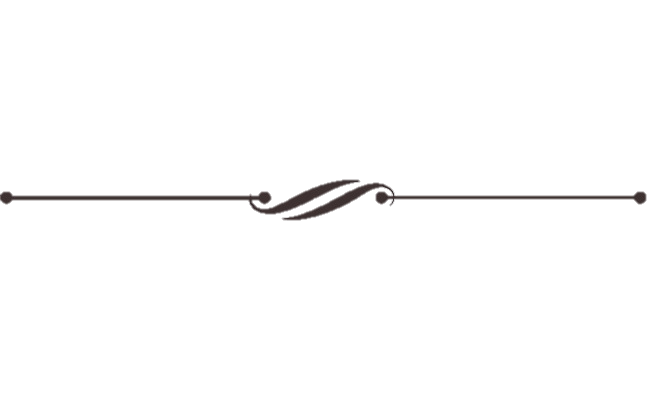 แบบข้อมูลการเสนอชื่อผู้เข้ารับการคัดเลือกผู้ประพฤติตนตามหลักประมวลจริยธรรมของกระทรวงพาณิชย์ ประจำปี 2563  ประเภทวิชาการ  	ระดับเชี่ยวชาญ ระดับชำนาญการพิเศษ  ระดับชำนาญการ  ระดับปฏิบัติการ  ประเภททั่วไป	ระดับอาวุโส  ระดับชำนาญงาน  ระดับปฏิบัติงาน  ลูกจ้างประจำ/พนักงานราชการ	1. ประวัติส่วนตัวชื่อ....................................................................................................................................เลขประจำตัวประชาชนเกิดวันที่...............เดือน...............................พ.ศ...................อายุ.....................ปีวุฒิการศึกษาสูงสุด..........................................................................................................สถานที่ทำงานในปัจจุบัน................................................................................................ปัจจุบันพักอยู่บ้านเลขที่..................หมู่...............ถนน....................................................ตำบล/แขวง.........................................อำเภอ/เขต...........................................................     จังหวัด.............................รหัสไปรษณีย์........................โทร.............................2. ประวัติการทำงานเริ่มรับราชการเมื่อวันที่...............เดือน................................พ.ศ...............................      ตำแหน่ง...........................................สังกัด.................................................................ปัจจุบันดำรงตำแหน่ง....................................................ระดับ...................................เงินเดือน..........................บาท   สังกัด................................................................................     รวมเวลาราชการ ...................ปี..........................เดือน	3. การประพฤติปฏิบัติตนตามประมวลจริยธรรม		โปรดอธิบายถึงลักษณะพฤติกรรมของท่านตามหลักประมวลจริยธรรมที่เห็นได้ชัดเจนตามหัวข้อต่อไปนี้ (1) ยึดมั่นในจริยธรรมและยืนหยัดกระทำในสิ่งที่ถูกต้องและเป็นธรรม ................................................................................................................................................................................................................................................................................................................................(2) มีจิตสำนึกที่ดีและรับผิดชอบต่อหน้าที่ เสียสละ ปฏิบัติหน้าที่ด้วยความรวดเร็ว โปร่งใส และสามารถตรวจสอบได้ ................................................................................................................................................................................................................................................................................................................................		(3) สามารถแยกเรื่องส่วนตัวออกจากตำแหน่งหน้าที่และยึดถือประโยชน์ส่วนรวมของประเทศชาติเหนือกว่าประโยชน์ส่วนตน ................................................................................................................................................................................................................................................................................................................................		(4) ละเว้นจากการแสวงหาประโยชน์ที่มิชอบ โดยอาศัยตำแหน่งหน้าที่ และไม่กระทำการอันเป็นการขัดกันระหว่างประโยชน์ส่วนตนและส่วนรวม ................................................................................................................................................................................................................................................................................................................................		(5) เคารพและปฏิบัติตามรัฐธรรมนูญและกฎหมายอย่างตรงไปตรงมา ................................................................................................................................................................................................................................................................................................................................(6) ปฏิบัติหน้าที่ด้วยความเที่ยงธรรมเป็นกลางทางการเมือง ให้บริการแก่ประชาชน โดยมีอัธยาศัยที่ดี และไม่เลือกปฏิบัติโดยไม่เป็นธรรม ................................................................................................................................................................................................................................................................................................................................(7) ปฏิบัติตามกฎหมายว่าด้วยข้อมูลข่าวสารของทางราชการอย่างเคร่งครัดและรวดเร็วไม่ถ่วงเวลาให้เนิ่นช้า และใช้ข้อมูลข่าวสารที่ได้มาจากการดำเนินงานเพื่อการในหน้าที่ และให้ข้อมูลข่าวสารแก่ประชาชนอย่างครบถ้วน ถูกต้องทันการณ์ และไม่บิดเบือนข้อเท็จจริง ................................................................................................................................................................................................................................................................................................................................(8) มุ่งผลสัมฤทธิ์ของงาน รักษาคุณภาพและมาตรฐานแห่งวิชาชีพโดยเคร่งครัด ................................................................................................................................................................................................................................................................................................................................(9)  ยึดมั่นในการปกครองระบอบประชาธิปไตยอันมีพระมหากษัตริย์ทรงเป็นประมุข ................................................................................................................................................................................................................................................................................................................................(10) เป็นแบบอย่างที่ดีในการดำรงตนรักษาชื่อเสียงและภาพลักษณ์ของราชการ................................................................................................................................................................................................................................................................................................................................		(11) มีจิตสาธารณะต่อสังคมเพื่อประโยชน์ของส่วนรวม................................................................................................................................................................................................................................................................................................................................	4. ผลงานดีเด่น และเกียรติประวัติ ความภาคภูมิใจ (ระบุผลงานดีเด่นที่ได้รับการยกย่องชมเชยเป็นที่ยอมรับและปรากฏผลเด่นชัด)ผลงานดีเด่น..............................................................................................................................................................................................................................................................................................................................................เกียรติประวัติ ความภาคภูมิใจ..............................................................................................................................................................................................................................................................................................................................................5. อื่น ๆ (ถ้ามี)..............................................................................................................................................................................................................................................................................................................................................					   (ลงชื่อ)...................................................ผู้เข้ารับการคัดเลือก						(..................................................)					    ตำแหน่ง...............................................ความเห็นของผู้บังคับบัญชาระดับสำนัก/กอง/ศูนย์ ....................................................................................................................................................................................................................................................................................................................................................................................................................................................................................................................................ความเห็นของผู้บังคับบัญชาระดับหัวหน้าส่วนราชการ (เฉพาะผู้ที่ได้รับการคัดเลือก)..........................................................................................................................................................................................................................................................................................................................................................................................................................................................................................................................................สำหรับหัวหน้าส่วนแบบประเมินการคัดเลือกเชิดชูผู้ประพฤติตนตามหลักประมวลจริยธรรมของกระทรวงพาณิชย์ ประจำปี 2563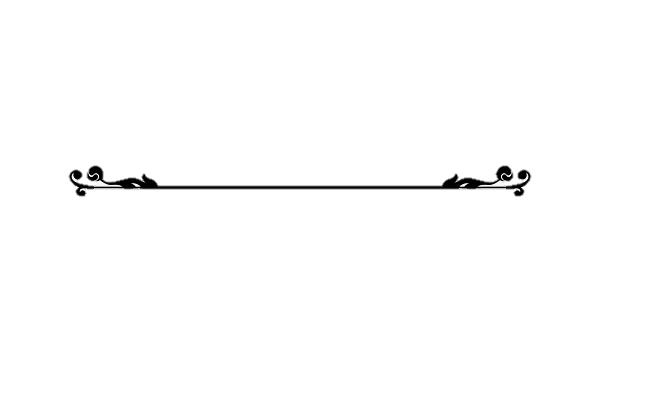 ชื่อผู้รับการประเมิน…………………..……………………………… …………………………………….………………………….……ตำแหน่ง................................................................. ระดับ……………………………………………………………………...  	ส่วนกลาง สังกัด กอง/กลุ่ม/ศูนย์    ......................................................................................  	ส่วนภูมิภาค จังหวัด............................................ สังกัด ........................................................  	ต่างประเทศ .......................................................................................................................... คำชี้แจง	 ให้ผู้บังคับบัญชาของผู้เสนอชื่อได้รับการคัดเลือกเป็นผู้ประเมินจากประวัติและผลงานโดยให้ค่าคะแนนตามรายการประเมินดังนี้			ดีมาก		=	4	คะแนน			ดี		=	3	คะแนน			ปานกลาง	=	2	คะแนน			พอใช้		=	1	คะแนน	(ลงชื่อ)……………………………......…… ผู้ประเมิน	 (……………………………………..)                                                        ตำแหน่ง……………………………………… 	…………./……………./……………ความเห็นของผู้บังคับบัญชาเหนือขึ้นไป 1 ระดับ………………………………………………………………………………………………………………………………………………………………………………………………………………………………………………………………………………………………………………………………………………………………………………………………………………………………………………………………………………	   (ลงชื่อ)...................................................ผู้บังคับบัญชา	(……………………………………..)                                                        ตำแหน่ง……………………………………… 	…………./……………./……………ปี พ.ศ.ชนิด/ประเภทผลงาน/กิจกรรมหรือการปฏิบัติที่ได้รับการยกย่องรายการประเมินดีมากดีปานกลางพอใช้ก. ปฏิบัติตามประมวลจริยธรรมและจรรยาข้าราชการ (68  คะแนน)ก. ปฏิบัติตามประมวลจริยธรรมและจรรยาข้าราชการ (68  คะแนน)ก. ปฏิบัติตามประมวลจริยธรรมและจรรยาข้าราชการ (68  คะแนน)ก. ปฏิบัติตามประมวลจริยธรรมและจรรยาข้าราชการ (68  คะแนน)ก. ปฏิบัติตามประมวลจริยธรรมและจรรยาข้าราชการ (68  คะแนน)1. การยึดมั่นและยืนหยัดในสิ่งที่ถูกต้อง (12 คะแนน)(1) มีจิตสำนึกในหน้าที่ของข้าราชการที่ดี ยึดมั่นในประโยชน์ของชาติเป็นหลัก (2) กล้าที่จะปฏิเสธและไม่ให้ความร่วมมือกับผู้กระทำผิด(3) ปฏิบัติหน้าที่ด้วยความกล้าหาญเที่ยงธรรมยึดมั่นตามหลักกฎหมายโดยไม่โอนอ่อนต่ออิทธิพลใดๆรายการประเมินดีมากดีปานกลางพอใช้2. ความซื่อสัตย์สุจริตและรับผิดชอบ (12 คะแนน)(1) สำนึกในหน้าที่ เสียสละอุทิศแรงกายแรงใจผลักดันภารกิจของตนให้บรรลุด้วยความถูกต้องชอบธรรม  (2) ปฏิบัติหน้าที่ด้วยความซื่อสัตย์สุจริตโดยยึดผลประโยชน์ของชาติเป็นหลักและรับผิดชอบในงานของตน(3) ไม่ใช้ตำแหน่งหน้าที่ของตนแสวงหาผลประโยชน์เพื่อตนเองและผู้อื่น3.การปฏิบัติหน้าที่ด้วยความโปร่งใสและสามารถตรวจสอบได้ (8 คะแนน) เปิดเผยหลักเกณฑ์  ขั้นตอน  วิธีการปฏิบัติงานและข้อมูลข่าวสาร  ตามกรอบของกฎหมายกำหนด(2) ปฏิบัติหน้าที่ด้วยความมีส่วนร่วม  โปร่งใสโดย  ปราศจากผลประโยชน์ทับซ้อน4. การไม่เลือกปฏิบัติ (8 คะแนน)(1) มีจิตสำนึกในการให้บริการแก่เพื่อนร่วมงานและประชาชน(2) ปฏิบัติงานด้วยความสุภาพ ช่วยเหลือ เผื่อแผ่ มีน้ำใจต่อเพื่อนร่วมงานและประชาชน ด้วยความเสมอภาคและยุติธรรม 5. การมุ่งผลสัมฤทธิ์ในงาน (12 คะแนน)(1) มีจิตสำนึกในการปฏิบัติภารกิจของกรมฯ โดยมุ่งเน้นประสิทธิผลอย่างมีประสิทธิภาพ(2) ขยันหมั่นเพียร ใช้ความรู้ความสามารถของตนอย่างเต็มที่ ฝ่าฟันปัญหาและอุปสรรคในการทำงานให้สำเร็จตามเป้าหมาย(3) มุ่งมั่นปฏิบัติงานและพัฒนาผลงานของตนให้ดีอยู่เสมอ6. การสร้างความสามัคคีและมีทัศนคติที่ดีต่อองค์กร(8 คะแนน)(1) มีความภาคภูมิใจและร่วมกันรักษาภาพลักษณ์ที่ดีขององค์กร(2) เสริมสร้างสัมพันธภาพและการประสานงานที่ดีกับทุกฝ่ายที่เกี่ยวข้องกับผู้ร่วมงานและผู้รับบริการรายการประเมินดีมากดีปานกลางพอใช้7. การเคารพและการยึดมั่นในระบอบประชาธิปไตย          (8 คะแนน)(1) ปฏิบัติตามรัฐธรรมนูญและกฎหมายอย่างตรงไปตรงมา(2) ยึดมั่นในการปกครองระบอบประชาธิปไตยอันมีพระมหากษัตริย์ทรงเป็นประมุขข. ปฏิบัติตามคุณลักษณะพึงประสงค์ 4 ประการ พอเพียง วินัย สุจริต จิตอาสา (16 คะแนน)ข. ปฏิบัติตามคุณลักษณะพึงประสงค์ 4 ประการ พอเพียง วินัย สุจริต จิตอาสา (16 คะแนน)ข. ปฏิบัติตามคุณลักษณะพึงประสงค์ 4 ประการ พอเพียง วินัย สุจริต จิตอาสา (16 คะแนน)ข. ปฏิบัติตามคุณลักษณะพึงประสงค์ 4 ประการ พอเพียง วินัย สุจริต จิตอาสา (16 คะแนน)ข. ปฏิบัติตามคุณลักษณะพึงประสงค์ 4 ประการ พอเพียง วินัย สุจริต จิตอาสา (16 คะแนน)(1) ปฏิบัติตนอยู่บนความพอเพียง ประหยัด และอดออม (2) มีวินัยในการทำงาน ตรงต่อเวลา และรักษากฎระเบียบ(3) ทำงานด้วยความซื่อสัตย์สุจริต ตรงไปตรงมา(4) ร่วมกิจกรรมจิตอาสา เสียสละเพื่อส่วนรวมรายการประเมินดีมากดีปานกลางพอใช้ค. ผลงานดีเด่น (16 คะแนน)ค. ผลงานดีเด่น (16 คะแนน)ค. ผลงานดีเด่น (16 คะแนน)ค. ผลงานดีเด่น (16 คะแนน)ค. ผลงานดีเด่น (16 คะแนน)(1) ผลงานที่ปฏิบัติเกี่ยวกับหน้าที่ความรับผิดชอบ(2) ผลงานดังกล่าวเป็นประโยชน์ต่อราชการและสังคม(3) เป็นผลงานการบริการประชาชนที่สามารถใช้เป็นตัวอย่างแก่บุคคลอื่นได้(4) เป็นผลงานที่เกิดจากความริเริ่มสร้างสรรค์มีนวัตกรรมรวมคะแนนทุกด้าน (100 คะแนน)